IEEE P802.15		Wireless Personal Area NetworksMinutes for IEEE 802.15 L2R Interest GroupIndian Wells Interim Meeting18-20 Sept. 2012Clint Powell, chair Tom Herbst, acting secretaryTuesday AM210:35 Meeting called to order10:40 Chair explains process for the meeting then presents revised agenda:15-12-0448-02-0l2rMoved: Phil Beecher (BCC)Second: Noriyuki Sato (Oki)   Approved w/o objection10:45 Chair reminds group of Patent Bylaws and asks if there are any essential patents or patent claims, no response10:47 Chair reviews mins. from San Diego mtg.10:48 Motion to accept:Moved: Phil Beecher (BCC)Second: Mike McInnis (Boeing)   Approved w/o objection10:50 Mike McInnis asks question re whether or not performance monitoring, incl. mgmnt and control should be a part, discussion ensues11:00 Generated draft outline for tutorialTutorial ContentGeneral scope of problem to solveWhat are characteristics of capabilities neededNetwork protocol applicabilityWhere could the work be done (benefits, constraints, diagram) New std. (.15, etc.)Amendment (to which std. - 15.4, 15.5, etc.)Adoption, collaboration, building on etc. w/sister SDOHow it relates to 802.15.5Benefits to other layers:6LoWPAN…Use Case(s) ApplicationNeed for standardizationNext stepsQ&A12:31 Chair recesses until Wednesday AM1Wednesday AM18:05 Meeting called to order8:10 Motion to accept R3 agendaMoved: Myung Lee (CUNY)Second: Mike McInnis (Boeing)Approved w/o objection8:12 Chair reminds group of Patent Bylaws and asks if there are any essential patents or patent claims, no response8:13 – 8:39 Norm Finn presented	15-12-0510-01-0l2r-802-1-cooperative-standards-efforts8:40 – 9:40 Geoff Mulligan presented	15-12-0523-00-0l2r-L2 Fwd for Embedded IP9:41 – 10:10 Myung Lee presented	15-12-0515-00-0l2r-intro-15-5-lowrate-mesh10:11 Chair recesses until Thursday PM2Thursday PM24:05 Meeting called to orderNoriyuki Sato presented15-12-0547-00-0l2r-l2r-functionality-requirementNorm Finn presented	15-12-0510-02-0l2r-802-1-cooperative-standards-effortsChair reminds group of Patent Bylaws and asks if there are any essential patents or patent claims, no responseGeoff Mulligan presents revised outlineDescribe the problem – no mesh for 15.4 networksNecessary because route over doesn't solve the problem – causes problems Benefits of a L2F (Layer 2 Forwarding) solutionProvides the services that 6lowpan expectsImproved performance, … What is L2FSits on top of L2 (mac)Provides an “ethernet like” abstraction Why IEEETied more closely to MAC than IP (so not IETF)Can leverage previous work 15.5 Goal – To define a L2 forwarding protocol to provide support to IP (and other higher layers) layered on top of 802.15.4 type networks.Suggested to add in content on applications, such as that presented by N. SatoGroup agrees to outline and suggested additionVolunteers to generate and present tutorial	Geoff Mulligan	Noriyuki Sato	Paul Chilton suggested - need to confirmVolunteers for related activities liaisons	IETF - Tim Herbst	802.1 - Norm Finn	TIA - Mike LynchMike McInnis asks question re whether or not there would be checkpoints and/or phone calls with tutorial authors/presentersChair commented he would have calls with the authorsChair and tutorial authors will announce on reflector date and time of ad-hoc status calls5:10 Chair adjournsTues. AM2 Attendance Sheet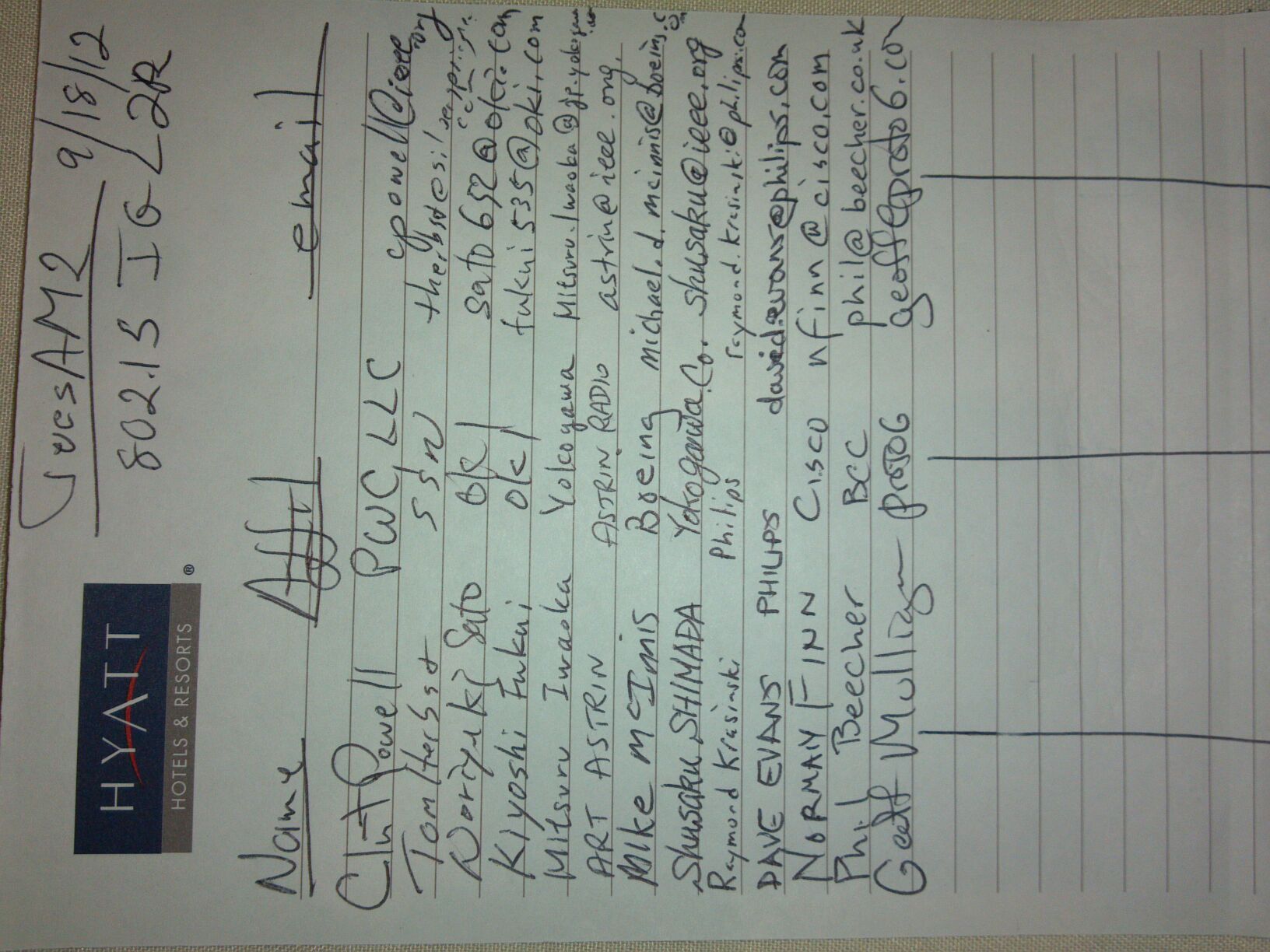 Wed. AM1 Attendance Sheet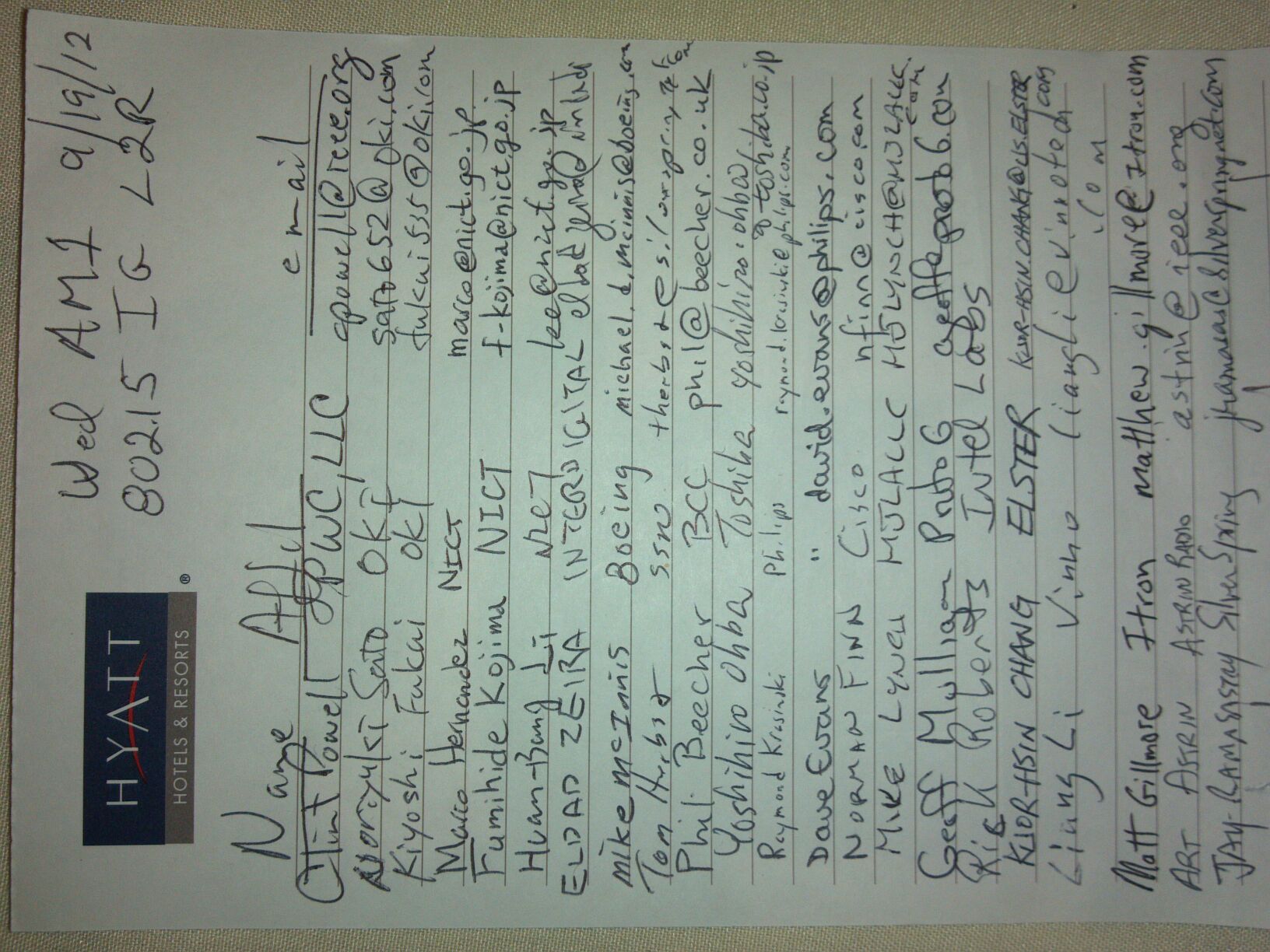 Thurs. PM2 Attendance Sheet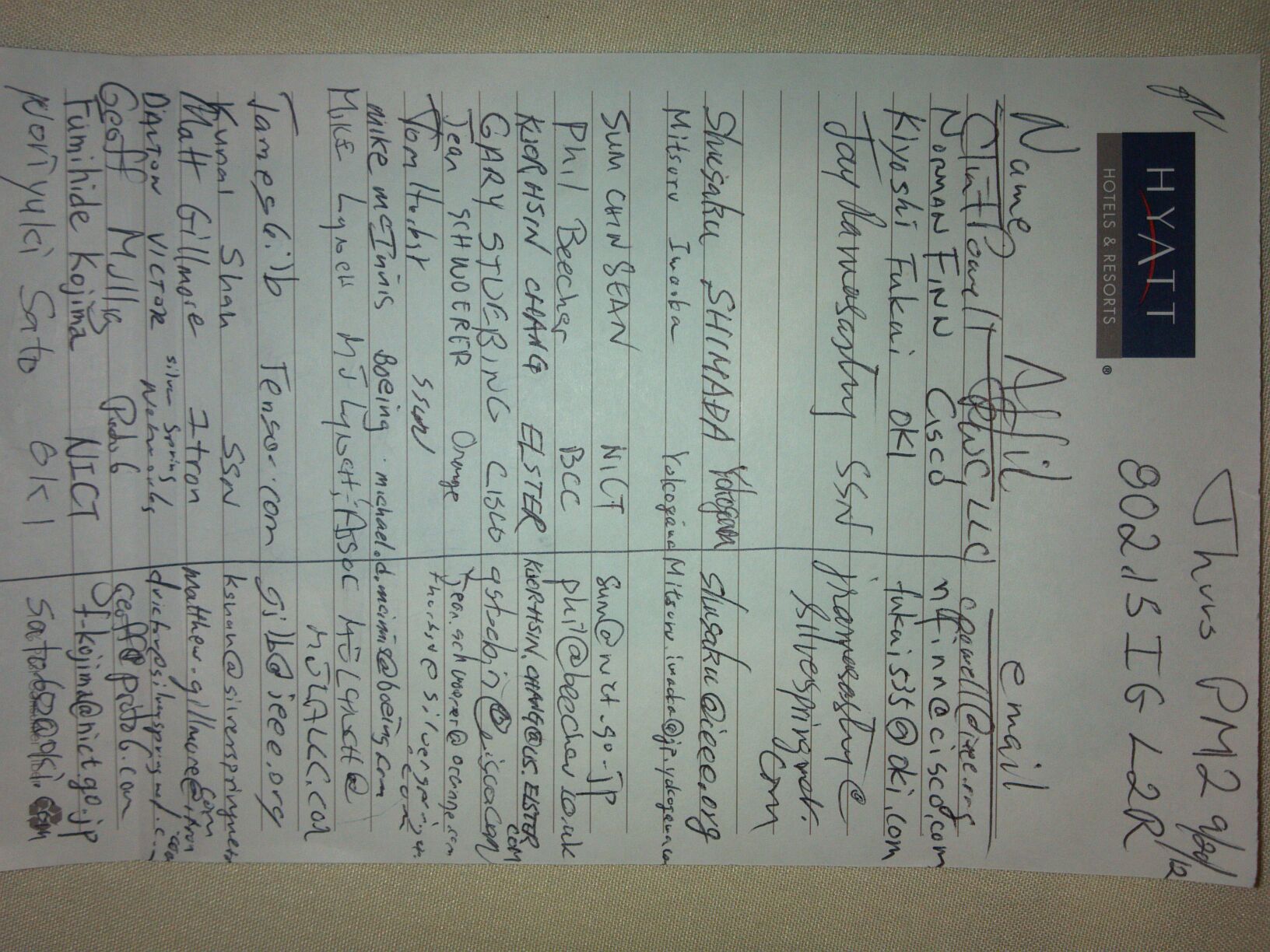 ProjectIEEE P802.15 Working Group for Wireless Personal Area Networks (WPANs)IEEE P802.15 Working Group for Wireless Personal Area Networks (WPANs)TitleDate Submitted[20 September, 2012][20 September, 2012]Source[Clint Powell]
[PWC, LLC]
[1563 W Kaibab Dr.Chandler, AZ 85248]Voice:	[+1 480-586-8457]
Fax:	[   ]
E-mail:	[cpowell@ieee.org]
Re:[If this is a proposed revision, cite the original document.][If this is a response to a Call for Contributions, cite the name and date of the Call for Contributions to which this document responds, as well as the relevant item number in the Call for Contributions.][Note: Contributions that are not responsive to this section of the template, and contributions which do not address the topic under which they are submitted, may be refused or consigned to the “General Contributions” area.][If this is a proposed revision, cite the original document.][If this is a response to a Call for Contributions, cite the name and date of the Call for Contributions to which this document responds, as well as the relevant item number in the Call for Contributions.][Note: Contributions that are not responsive to this section of the template, and contributions which do not address the topic under which they are submitted, may be refused or consigned to the “General Contributions” area.]AbstractMeeting minutes for the Indian Wells Interim.Meeting minutes for the Indian Wells Interim.Purpose[Description of what the author wants P802.15 to do with the information in the document.][Description of what the author wants P802.15 to do with the information in the document.]NoticeThis document has been prepared to assist the IEEE P802.15.  It is offered as a basis for discussion and is not binding on the contributing individual(s) or organization(s). The material in this document is subject to change in form and content after further study. The contributor(s) reserve(s) the right to add, amend or withdraw material contained herein.This document has been prepared to assist the IEEE P802.15.  It is offered as a basis for discussion and is not binding on the contributing individual(s) or organization(s). The material in this document is subject to change in form and content after further study. The contributor(s) reserve(s) the right to add, amend or withdraw material contained herein.ReleaseThe contributor acknowledges and accepts that this contribution becomes the property of IEEE and may be made publicly available by P802.15.The contributor acknowledges and accepts that this contribution becomes the property of IEEE and may be made publicly available by P802.15.